               2021 Cover Crop TourTake an afternoon drive to view fields turning green this spring! The following fields are great examples of the potential for cover crops in the Sac, Carroll, and Calhoun County area. Use the list of fields, and QR code will link to a map. Many of these fields are part of the Black Hawk Lake Watershed or Farm to River Watershed projects that have cost share funds available for implementing cover crops in their watersheds. Your county Soil and Water Conservation District and NRCS have opportunities for cost share as well. If you are interested in implementing cover crops such as these on your farms, contact one of the watershed coordinators or soil and water conservation districts listed below.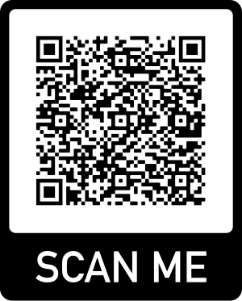 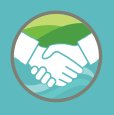 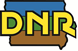 Ethan ThiesBlack Hawk Lake Watershed CoordinatorEthan.thies@dnr.iowa.gov(712) 730-3018Joe WuebkerConservation Agronomistjwuebker@iasoybeans.com(712) 790-1415SiteCountyStreetBetweenSpeciesSeeding Method1SacRolf AveCorner of US71Rye/RapeseedAerial2Sac380th StMace Ave & Needham AvRyeDrill3SacQuincy Ave350th St & 370th StRyeDrill4Sac370th StRolf Ave & Roland AveRye & WheatDrill5Sac380th StRolf Ave & Roland AveWheat Drill6Sac390th StUnion Ave & Voss AveRyeAerial7Sac400th StRoland Ave & Taylor AveRye/TriticaleBroadcast8CarrollGranite Ave100th St & 110th StRye/TriticaleDrill9Carroll110th StFalcon Ave & Granite AveRye/Triticale/WheatBroadcast10CarrollHawthorne Ave120th St & 130th StWheatDrill11CarrollJade Ave400th St & 110th StRyeAerial12CarrollJade Ave110th St & 400th StRye/RapeseedBroadcast/Till13CarrollJade Ave110th St & 120th St (W)RyeBroadcast14CarrollJade Ave110th St & 120th St (E)RyeDrill (For harvest)15CarrollKittyhawk Ave100th St & 110th StRyeDrill16CarrollPhoenix Ave110th St & 120th StRyeBroadcast17Carroll110th StPhoenix Ave & Quartz AvRyeBroadcast18CarrollQuartz Ave110th St & 115th StRye/RapeseedTillage Seeding19Carroll110th StRanch Ave & Timber AveRyeBroadcast/Till20CarrollTimber Ave110th St and 120th StRyeBroadcast21CalhounGarber AveCorner of HWY 175Rye/RapeseedBroadcast/Till22CalhounHWY 175Garber Ave & Elkland AveRye/RapeseedBroadcast/Till23CalhounHWY 175Garber Ave & Elkland AveRye/RapeseedBroadcast/Till24SacHWY 175Zeller Ave & Durant AveRyeBroadcast